Buddy Day in MarchMarch 22, 23, 24Bring your favorite buddy to kick & punch together for three days on March.Contact your masters or           staff to let us know who     you’re bringing.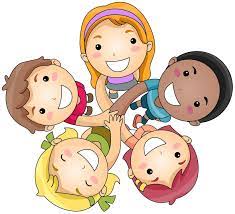 